新化區公所112年度執行公立殯葬設施回饋金資訊公告新化區公所112年度執行公立殯葬設施回饋金資訊公告照片里別計畫名稱撥付金額執行期間實施原由實施內容其它礁坑里區里公共設備計畫12,340112年5月改善里活動中心衛生、環境品質及公共設施之維護管理。里辦公處購置環境清潔用品(鏈鋸、拖把組)■檢附照片□無檢附照片羊林里區里公共設施計畫12,500112年6月改善里民公共設施。里辦公處購置石椅組■檢附照片□無檢附照片礁坑里區里公共設備計畫500112年6月公共設施之維護管理。里辦公處吹葉機維修■檢附照片□無檢附照片𦰡拔里羊林里礁坑里社區維護計畫1,350112年7月公務機車(協助巡視公墓、納骨堂及里內環境衛生及治安)之年度燃料稅金。巡邏用光陽公務機車燃料稅■檢附照片□無檢附照片𦰡拔里環境整頓計畫12,500112年7月改善里活動中心衛生、環境品質里辦公處購置環境清潔用品(掃帚、刀片、口罩等)■檢附照片□無檢附照片𦰡拔里羊林里礁坑里社區維護計畫1,794112年10月公務機車(協助巡視公墓、納骨堂及里內環境衛生及治安)之機車強制險費用。里辦公處巡邏用光陽公務機車強制險598*3■檢附照片□無檢附照片𦰡拔里羊林里礁坑里社區維護計畫5,100112年11月維修公務機車(協助巡視公墓、納骨堂及里內環境衛生及治安)。里辦公處公務機車維修(更換外胎、電瓶、機油、後照鏡等)■檢附照片□無檢附照片礁坑里政令宣導計畫3,266112年11月配合殯葬政令宣導用品並改善納骨堂環境品質及公共設施之維護管理。納骨堂管理室購置文具及用品一批(影印紙、護貝膜、印泥、刀片、原子筆等用品)■檢附照片□無檢附照片合計49,350元49,350元49,350元49,350元49,350元49,350元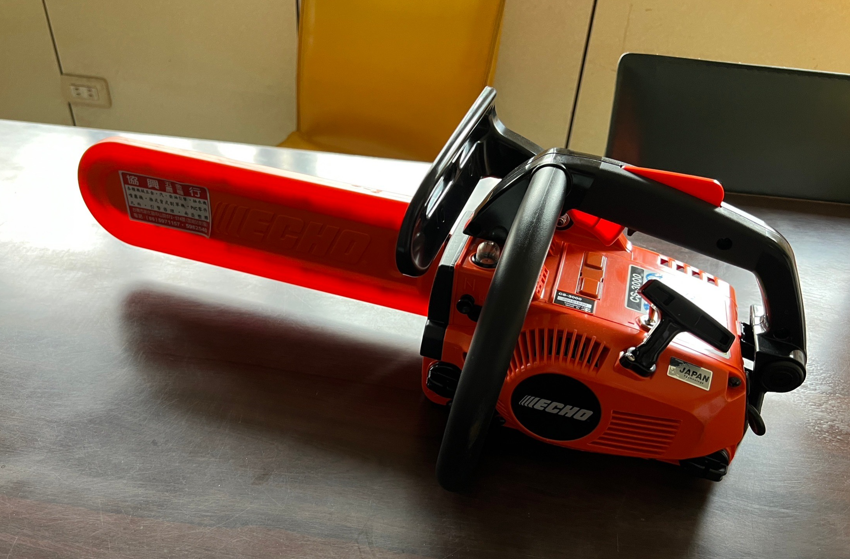 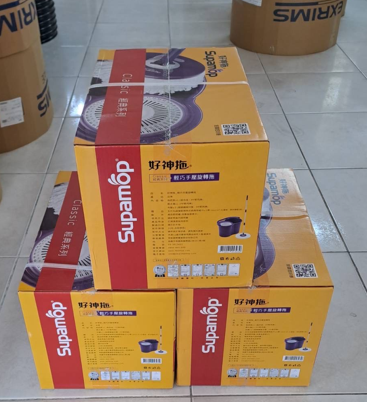 礁坑里購置鏈鋸、拖把組礁坑里購置鏈鋸、拖把組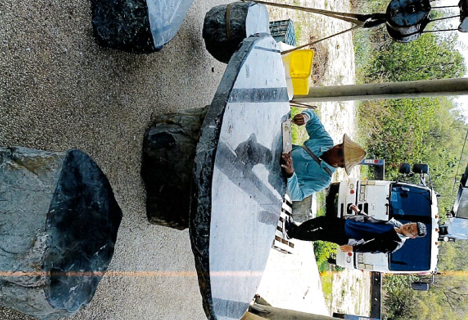 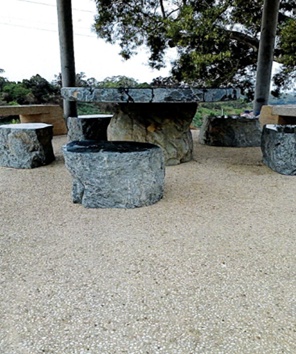 羊林里購置石椅組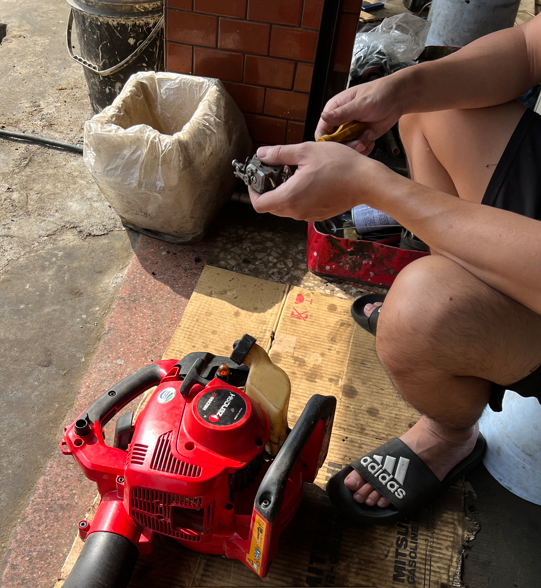 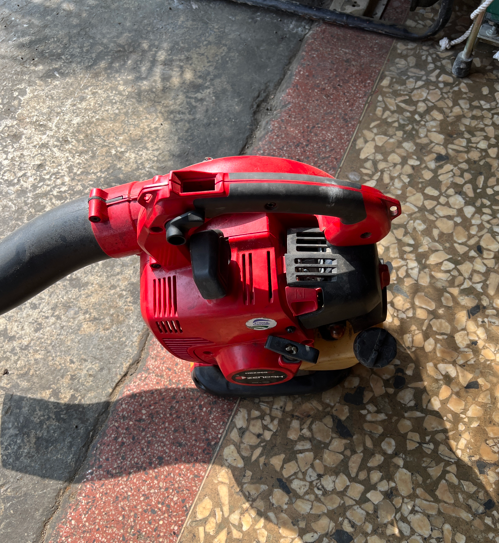 礁坑里維修吹葉機礁坑里維修吹葉機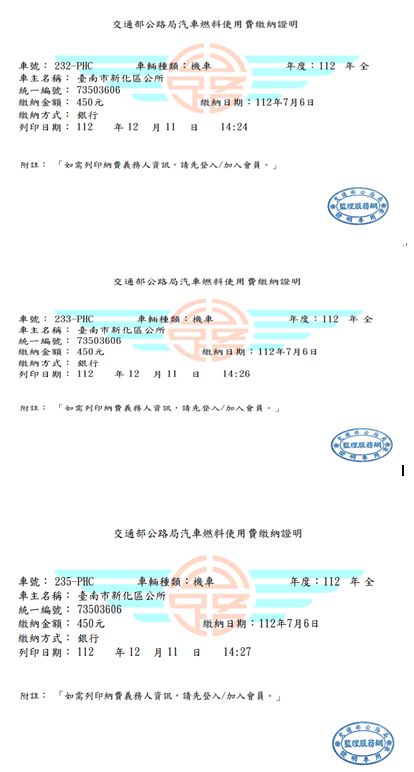 𦰡拔、羊林、礁坑里公務機車燃料稅𦰡拔、羊林、礁坑里公務機車燃料稅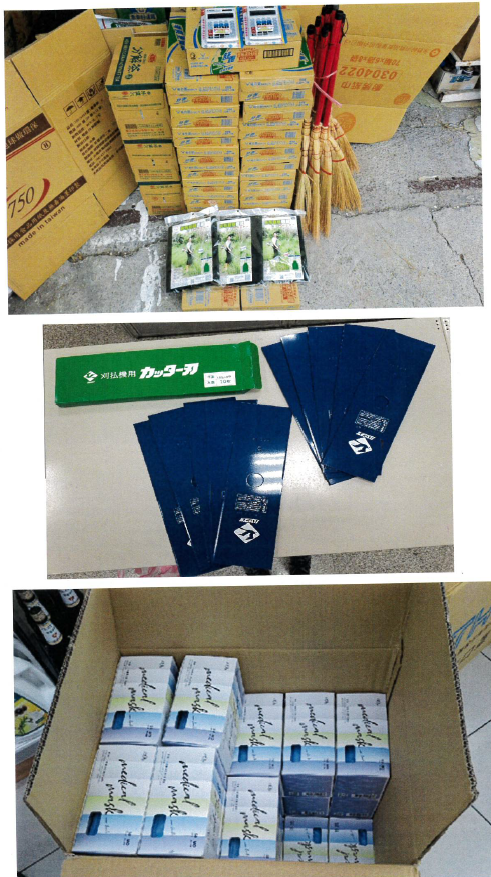 𦰡拔里購置環境掃帚、刀片、口罩等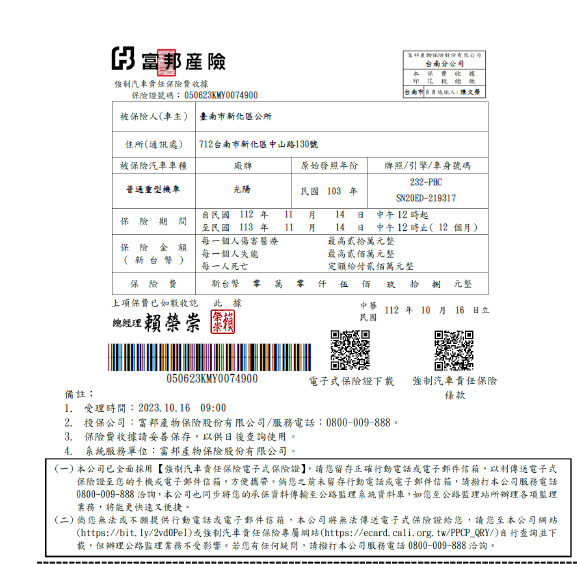 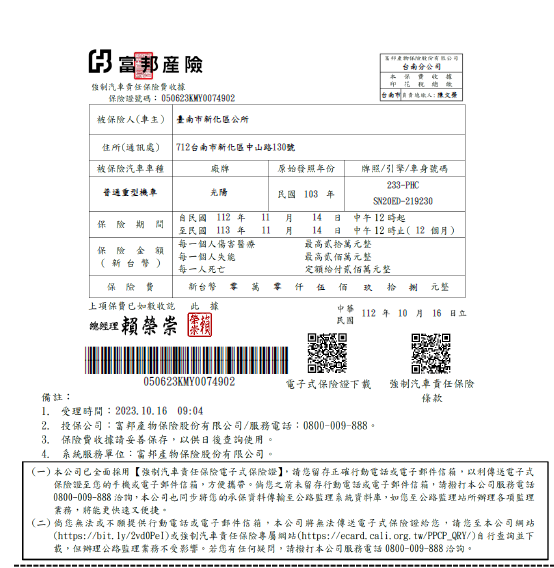 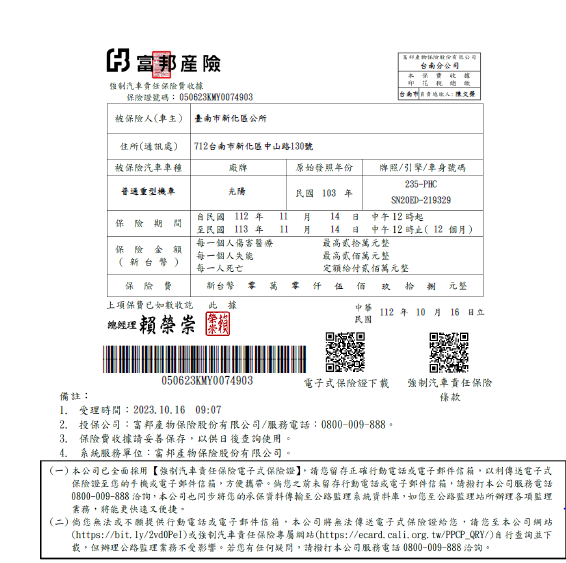 𦰡拔、羊林、礁坑里公務機車強制險𦰡拔、羊林、礁坑里公務機車強制險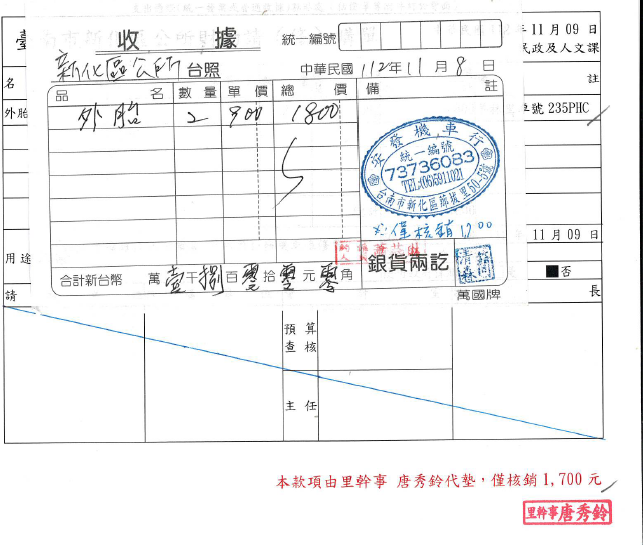 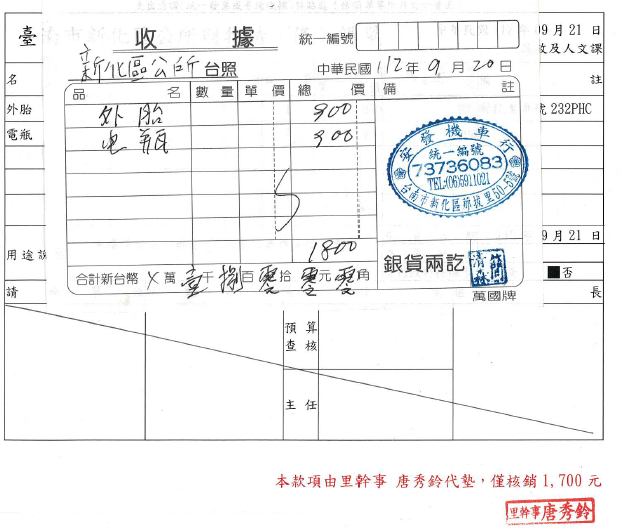 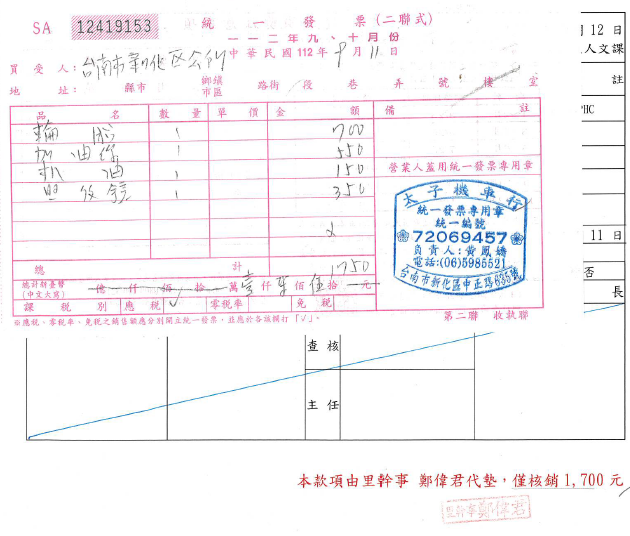 𦰡拔、羊林、礁坑里公務機車維修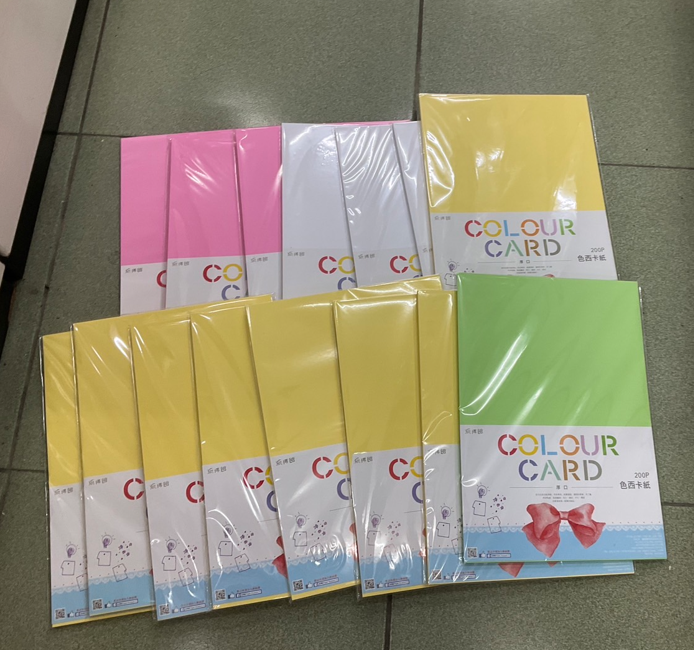 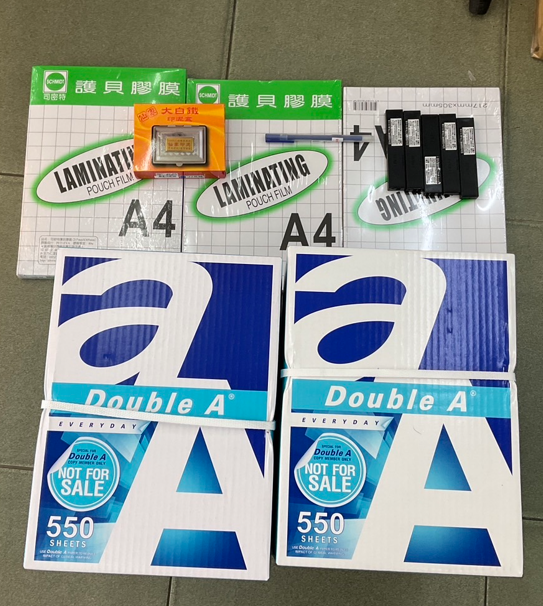 礁坑里納骨堂購買影印紙、護貝膜、印泥、刀片、原子筆等文具用品礁坑里納骨堂購買影印紙、護貝膜、印泥、刀片、原子筆等文具用品礁坑里納骨堂購買影印紙、護貝膜、印泥、刀片、原子筆等文具用品